Millard Junior High Ironman Duel 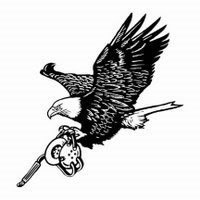 4th Grade-9th Grade November 23rd, 2019 @ 9:00 amMillard High School200 West Eagle Avenue, Fillmore UtahCost: $10 ($15 Limited Folkstyle USA Card Required)Team coaches or Designees will be set up as a statistician to enter team rosters and Weights Weights: 55, 60, 65, 70, 75, 80, 85, 90, 95, 100, 106, 113, 120, 126, 132, 138, 145, 152, 160, 170, 180, 180+Team Trophy awarded to 1st & 2nd place TeamUndefeated Duel Wrestlers Tournament T-shirtsContacts:  Ginnie Teeples (801)358-4309                   Justin Teeples (435)709-1252Concessions will be sold